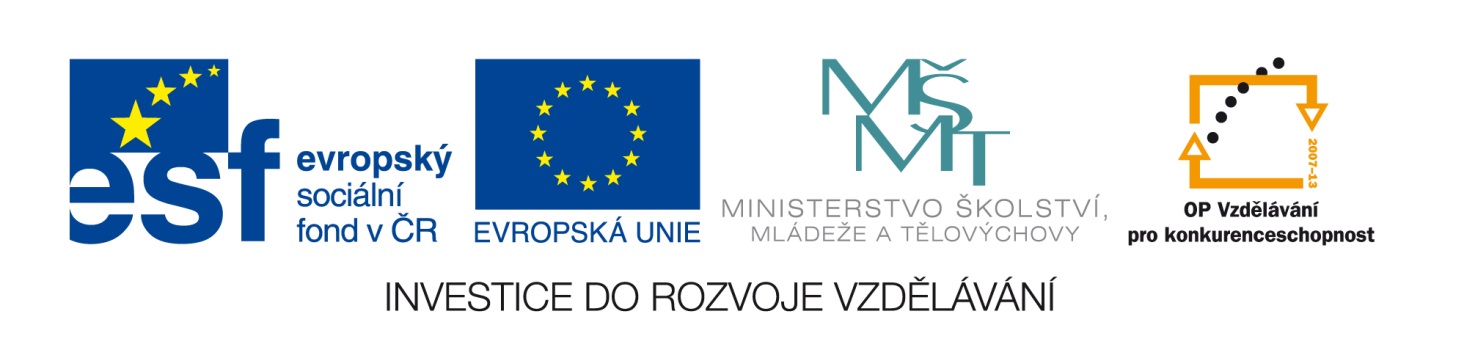 VY_32_INOVACE_PŘ.9.18PŘÍRODOPIS – 9. ROČNÍKTéma: STAVBA ZEMSKÉHO TĚLESAObdobí zpracování:  Prosinec 2012Mezipředmětové vztahy: ChemieMetodické poznámky:Tento pracovní list kompletuje a shrnuje poznatky o stavbě zemského tělesa z hlediska nerostů, vyskytujících se v zemském tělese.  Tento úkol je vhodné využít jako testovací materiál. Použité materiály:Autorem materiálu a všech jeho součástí, není-li uvedeno jinak, je Jaroslava Haklová. VY_32_INOVACE_PŘ.9.18Stavba zemského tělesaPopiš jednotlivé části Země na průřezovém obrázku   		ze dvou prvků …………………… a ………………………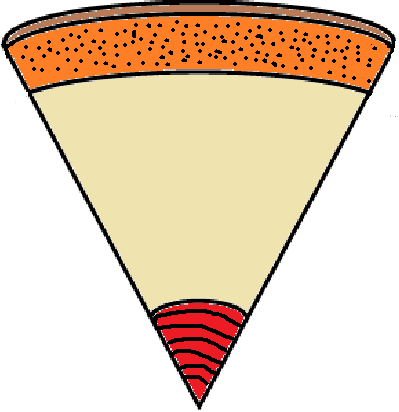 					má teplotu zhruba ……………………°CDoplň chybějící nerosty ve stupnici tvrdostiNapiš název nerostu:  	barevného 	………………………………………………………….			zbarveného	………………………………………………………….			bezbarvého	………………………………………………………….Vyplň křížovku Tajenka: …………………………………..znamená nerost, a je to neústrojná stejnorodá/různorodá přírodnina (nehodící se škrtni).1. mastek6. živec2. ……………………………………………………7. ……………………………………………………3. kalcit8. ……………………………………………………4. ……………………………………………………9. korund5. ……………………………………………………10. ……………………………………………………nejměkčí nerost stupnice tvrdostiznačka jednoho z prvků zemského jádrav pořadí 7. nerost stupnice tvrdostijedna z železných rudpřed diamantem se tvrdostí nachází nerostbezbarvý nerostchlorid sodný je 